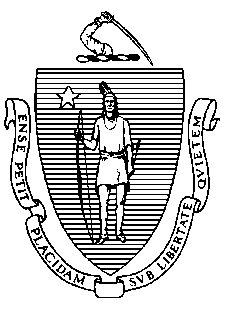 The Commonwealth of MassachusettsExecutive Office of Health and Human ServicesDepartment of Public HealthBureau of Environmental HealthCommunity Sanitation Program23 Service Center, Northampton, MA 01060March 26, 2015Osvaldo Vidal, SuperintendentSouza-Baranowski Correctional CenterP.O. Box 8000Shirley, MA 01464Re: Facility Inspection – Souza-Baranowski Correctional Center, ShirleyDear Superintendent Vidal:In accordance with M.G.L. c. 111, §§ 5, 20, and 21, as well as Massachusetts Department of Public Health (Department) Regulations 105 CMR 451.000: Minimum Health and Sanitation Standards and Inspection Procedures for Correctional Facilities; 105 CMR 480.000: Storage and Disposal of Infectious or Physically Dangerous Medical or Biological Waste (State Sanitary Code, Chapter VIII); 105 CMR 590.000: Minimum Sanitation Standards for Food Establishments (State Sanitary Code Chapter X); the 1999 Food Code; 105 CMR 520.000 Labeling; and 105 CMR 205.000 Minimum Standards Governing Medical Records and the Conduct of Physical Examinations in Correctional Facilities; I conducted an inspection of Souza-Baranowski Correctional Center on March 11, 12, and 13, 2015 accompanied by Sergeant Jeffery Bussiere, EHSO. Violations noted during the inspection are listed below including 291 repeat violations:HEALTH AND SAFETY VIOLATIONS(* indicates conditions documented on previous inspection reports)ENTRANCE AREA
BubblerNo Violations NotedFemale Bathroom # A1-10 No Violations NotedMale Bathroom # A1-9No Violations NotedJanitor’s Closet # A1-11105 CMR 451.353*	Interior Maintenance: Mop stored in bucketReception AreaNo Violations Noted1st FloorFemale Bathroom # A1-31	No Violations NotedJanitor’s Closet # A1-43	No Violations NotedMale Locker Room # A1-32 105 CMR 451.353*		Interior Maintenance: Wall dirty behind toilet 105 CMR 451.353		Interior Maintenance: Tile damaged in shower stall105 CMR 451.353		Interior Maintenance: Soap dispenser damagedADMINISTRATION AREA # A2-62nd FloorKitchenette105 CMR 451.130	Plumbing: Plumbing not maintained in good repair, leaking drain pipe/trapFC 4-204.112(A)	Design and Construction, Functionality: No functioning thermometer in refrigeratorFemale Bathroom # A2-22	No Violations NotedMale Bathroom # A2-21	No Violations NotedFemale Locker Room # A-44105 CMR 451.353		Interior Maintenance: Wall dirty behind toilet from shoe marks105 CMR 451.123	Maintenance: GFI outlet damagedHallway Bubbler	No Violations NotedMale Bathroom # A2–48105 CMR 451.353*		Interior Maintenance: Wall dirty behind toiletWeight Room # A2-37105 CMR 451.353*	Interior Maintenance: Punching bag damagedOUTER CONTROL # A1-16FC 4-204.112(A)	Design and Construction, Functionality: No functioning thermometer in refrigeratorGeneral Bathroom # A1-17	No Violations NotedVISITING AREAControl Area	No Violations NotedNon-Contact Visiting Area # B1-22	No Violations NotedContact Area	No Violations NotedBathrooms	No Violations NotedJanitor’s Closet # B1-12	No Violations NotedINNER CONTROL # B1-1B	No Violations NotedBathroom # B1-39	No Violations NotedOPERATIONS AREAFemale Bathroom # B1-48	No Violations NotedMale Bathroom # B-49	No Violations NotedJanitor’s Closet # B1-43	No Violations NotedJanitor’s Closet # B1-15105 CMR 451.353	Interior Maintenance: Ceiling dirtyMAIN KITCHENInmate Dining Area	No Violations NotedTray Washing Room 	No Violations NotedNorth Side ServingFC 6-301.11	Numbers and Capacity; Handwashing Facilities: No soap at handwash sinkSouth Side ServingFC 4-501.11(B)*	Maintenance and Operation, Equipment: Hand wash sinks damagedPot Washing AreaFC 4-501.11(A)	Maintenance and Operation, Equipment: Equipment not maintained in a state of good repair, 1 light out in ventKitchen Cook Area	No Violations NotedBakeryNo Violations NotedDry Storage for Kitchen # C1-66	No Violations NotedMeat Cooler # C1-64	No Violations NotedProduce Cooler # C1-63	No Violations NotedLeft Over Cooler # C1-67	No Violations NotedDairy Cooler # C1-62 FC 4-501.11(A)	Maintenance and Operation, Equipment: Equipment not maintained in a state of good repair, 1 light outHallal Station	No Violations NotedOffice # C1-49	No Violations NotedOffice # C1-52	No Violations NotedJanitor’s Closet # C1-51	No Violations NotedStaff Bathroom/Locker Room # C1-55	No Violations NotedInmate Bathroom # C-59 105 CMR 451.123*	Maintenance: Ceiling paint peelingInmate Bathroom	Unable to Inspect - Occupied INSIDE WAREHOUSEDry Goods # DG-71FC 6-501.11	Maintenance and Operation; Repairing: Facility not in good repair, water leak in
ceiling near entry doorwayChemical Storage # DG-67105 CMR 451.383(B)	Fire Safety System: Facility not in compliance with State Building Code provisions on, boxes stored within 18 inches of ceilingFreezer # DG-69FC 4-501.11(A)	Maintenance and Operation, Equipment: Equipment not maintained in a state of good repair, One light out above entry doorRoom # DG-70	No Violations NotedRoom # DG-68 Freezer Area	No Violations NotedCULINARY # D1-36Dry Goods # D1-41	No Violations NotedKitchenFC 4-501.11(A)	Maintenance and Operation, Equipment: Equipment not maintained in a state of good repair, 1 light out over kettleJanitor’s Closet # DG-44	No Violations NotedDishwasher Area # DG-37	No Violations NotedServing Line # D1-36A	No Violations NotedStaff Dining Area # D1-25	No Violations NotedMale Staff Locker Room # D1-27	No Violations NotedFemale Staff Locker Room # D1-31	No Violations NotedJanitor’s Closet # D1-26	No Violations NotedGYM AREA # D1-15ControlFC 4-204.112(A)	Design and Construction, Functionality: No functioning thermometer in refrigeratorJanitor’s Closet # D1-24	No Violations NotedInmate Bathroom # D1-23	No Violations NotedSOUTH GYM # D1-17Bubbler	No Violations NotedRoom # D1-21	No Violations NotedJanitor’s Closet # D1-22	No Violations NotedStaff Office # D1-19	No Violations NotedRoom # D1-20	No Violations NotedNORTH GYM # D1-13Bubbler	No Violations Noted Storage Room # D1-14	No Violations NotedWEIGHT ROOM # D1-11105 CMR 451.353	Interior Maintenance: Shoulder press seat pad damaged105 CMR 451.353	Interior Maintenance: Bench press padding damaged105 CMR 451.353	Interior Maintenance: Leg press seat pad damagedLAUNDRY # D1-5A	No Violations NotedInmate Bathroom # D1-7	No Violations NotedStaff Bathroom # D1-9 	No Violations NotedSupply # D1-5B	No Violations NotedOffice # D1-8	No Violations NotedJanitor’s Closet # D1-46	No Violations NotedBARBER SHOP/VOC EDOffice # C1-40	No Violations NotedFemale Bathroom # C1-37	No Violations NotedMale Bathroom # C1-38	No Violations NotedOffice # C1-40	No Violations NotedComputer Room # C1-34	No Violations NotedBarber Shop # C1-27105 CMR 451.353*	Interior Maintenance: Chairs # 1, 2, 3, 4, 5, 6, & 7 missing paddingTrades # C1-21	No Violations NotedJanitor’s Closet # C1-25	No Violations NotedInmate Bathroom # C1-26	No Violations NotedStorage Room # C1-29	No Violations NotedChemical Storage # C1-31	No Violations NotedR.T.U. CLASSROOMS # C1-35	No Violations NotedTRAINING ROOM # C1-6	No Violations NotedJanitor’s Closet # C1-9	No Violations NotedOffice # C1-8FC 4-501.11(A)*	Maintenance and Operation, Equipment: Equipment not maintained in a state of good repair, ice build-up in freezerInmate Bathroom # C1-11	No Violations NotedStaff Bathroom # C1-10	No Violations NotedBOOKING/PROPERTY # D6-74ARoom # DG-24	No Violations NotedFemale Bathroom # DG-60	No Violations NotedMale Bathroom # DG-59	No Violations NotedJanitor’s Closet # DG-62	No Violations NotedControl	No Violations NotedCell # DG-64	No Violations NotedCell # DG-63	No Violations NotedGroup Holding # DG-65	No Violations NotedAdm. 1# DG-34	No Violations NotedProtocol Room # DG-50	No Violations NotedStorage# DG-51	No Violations NotedAdm. 2 # DG-41	No Violations NotedAdm. 3 # DG-42	No Violations NotedRoom # DG-37	No Violations NotedRoom # DG 38	No Violations NotedLaundry # D6-40	No Violations NotedStaff Break Room # DG-36	No Violations NotedProperty Room Annex # DG-43	No Violations NotedRoom # DG-44A	No Violations NotedProperty Room # DG-46	No Violations NotedRoom # DG-45	No Violations NotedFemale Staff Bathroom # DG-48	No Violations NotedMale Bathroom # DG-49	No Violations NotedJanitor’s Closet # DG-47	No Violations NotedTRASH DOCK # DG-22BHallway Area105 CMR 451.371*	Rubbish Storage: Rubbish stored in an unsanitary condition: Refuse storage in hallwayCan Storage Area # DG-26	No Violations NotedRefrigerated Garbage # DG-25	No Violations NotedDumpster Area	No Violations NotedINDUSTRIES # CG-10
Inmate Bathroom	No Violations NotedBubbler	No Violations NotedBreak Room # CG-10A	No Violations NotedStaff Office # DG-23	No Violations NotedJanitor’s Closet # D-7	No Violations NotedStorage # CG-7 	No Violations NotedBubbler	No Violations NotedMale Bathroom # DG-8	No Violations NotedFemale Bathroom # DG-7	No Violations NotedTool Bin # CG-9	No Violations NotedMAINTENANCE # CG-13	No Violations NotedFemale Bathroom/Locker # CG-25	No Violations NotedMale Bathroom/Locker # CG-24	No Violations NotedElectrical Room # CG-18	No Violations NotedBubbler	No Violations NotedElectrician’s Office # C6-23	No Violations NotedJanitor’s Closet	No Violations NotedRECORDS AND CLASSIFICATION # C2-14ACommon Area		No Violations NotedStaff Room # C2-49FC 4-204.112(A)	Design and Construction, Functionality: No functioning thermometer in refrigeratorBreak Room (hallway in # C2-36)	No Violations NotedMale Bathroom # C2-42105 CMR 451.126*		Hot Water: Hot water temperature recorded at 95oF105 CMR 451.123	Maintenance: One light outFemale Bathroom # C2-41	No Violations NotedJanitor’s Closet # C2-35	Unable to Inspect – LockedBreak Room # C2-49	No Violations NotedSPECTRUM #C2-15CMale Bathroom # C2-27	Unable to Inspect – LockedFemale Bathroom # C2-26	Unable to Inspect – LockedInmate Bathroom # C2-25	No Violations NotedJanitor’s Closet # C2-24105 CMR 451.353	Interior Maintenance: Mop stored in bucket105 CMR 451.383(B)	Fire Safety System: Facility not in compliance with State Building Code provisions on, boxes stored within 18 inches of ceilingSCHOOL/LIBRARY # C2-84 Female Bathroom # C2-76	No Violations NotedMale Bathroom # C2-77	No Violations NotedRoom # C2-72	No Violations NotedInmate Bathroom # C2-75	No Violations NotedRoom # C2-66	No Violations NotedInmate Bathroom # C2-64	No Violations NotedJanitor’s Closet # C2-65	No Violations NotedStaff Room # C2-62	No Violations NotedRoom # C2-63	No Violations NotedLibrary # C2-67A	No Violations NotedRoom # C2-74	No Violations NotedH.S.U.H.S.U. OUTPATIENTTrauma Room # B2-15No Violations NotedBoss Chair # B2-41No Violations NotedWaiting Area # B2-36No Violations NotedStaff Bathroom # B2-90No Violations NotedDental Room # B2-5No Violations NotedExam Room # B2-26No Violations NotedExam Room # B2-25No Violations NotedExam Room # B2-23No Violations NotedExam Room # B2-22No Violations NotedExam Room # B2-21No Violations NotedExam Room # B2-20No Violations NotedInmate Bathroom # B2-17No Violations NotedPT Room # B2-30No Violations NotedX-ray Room # B2-10105 CMR 451.383(B)	Fire Safety System: Facility not in compliance with State Building Code provisions on, boxes stored within 18 inches of ceilingHolding Room # B2-2No Violations NotedHolding Room # B2-3No Violations NotedOffice # B2-19No Violations NotedOffice # B2-4No Violations NotedCloset # B2-18No Violations NotedOffice # B2-13No Violations NotedH.S.U. INPATIENTJanitor’s Closet # B2-64105 CMR 451.353	Interior Maintenance: Mop stored in bucketIsolation Pod # B2-83105 CMR 451.103*	Mattresses: Mattress damagedIsolation Room # B2-84No Violations NotedIsolation Room # B2-85No Violations NotedCell # B2-78No Violations NotedCell # B2-77105 CMR 451.103*	Mattresses: Mattress damagedCell # B2-76No Violations NotedCell # B2-92No Violations NotedCell # B2-88No Violations NotedCell # B2-87No Violations NotedCell # B2-86No Violations NotedShower # B2-62No Violations NotedShower # B2-63No Violations NotedCell # B2-68No Violations NotedCell # B2-67 No Violations NotedCell # B2-66No Violations NotedCell # B2-75No Violations NotedCell # B2-74No Violations NotedCell # B2-73No Violations NotedCell # B2-72No Violations NotedIsolation Pod # B2-69No Violations NotedIsolation Room # B2-70No Violations NotedIsolation Room # B2-71No Violations NotedOffice # B2-49No Violations NotedStorage # B2-50No Violations NotedStorage # B2-59No Violations NotedKitchen Area # B2-81ANo Violations NotedStaff Restroom # B2-60No Violations NotedOffice # B2-57No Violations NotedShower # B2-61No Violations NotedMedical Supplies # B2-58No Violations NotedStorage # B2-56No Violations NotedStorage # B2-16No Violations NotedBio-Hazard # B2-80No Violations NotedStorage # B2-79No Violations NotedMEDICAL OFFICE AREAOffice # B2-48No Violations NotedBreak Room # B2-8No Violations NotedPharmacy # B2-31No Violations NotedConference Room # B2-52No Violations NotedMedical Records # B2-53No Violations NotedElectrical Room # B2-47No Violations NotedOffice # B2-46No Violations NotedOffice # B2-45No Violations NotedOffice # B2-43No Violations NotedJanitor # B2-91105 CMR 451.353	Interior Maintenance: Wall damaged by sinkOffice # B2-42No Violations NotedOffice # B2-40No Violations NotedMale Bathroom # B2-32No Violations NotedFemale Bathroom # B2-33No Violations NotedOffice # B2-39No Violations NotedOffice # B2-24No Violations NotedCHAPEL # C2-9Inmate Bathroom # C2-8	No Violations NotedStorage Closet # C2-7No Violations NotedOffice # C2-90	No Violations NotedMOSQUE # C2-87No Violations NotedInmate Bathroom	No Violations NotedRoom # C2-6105 CMR 451.353*	Interior Maintenance: Ceiling paint peelingRoom # C2-10105 CMR 451.353*	Interior Maintenance: Ceiling paint peelingNORTH STP # M-F2-19105 CMR 451.320*	Cell Size: Inadequate floor space in all cellsMale Bathroom # F2-21	No Violations NotedFemale Bathroom # F2-20	No Violations NotedJanitor’s Closet # F2-19	No Violations NotedKitchen Area # F2-8	No Violations NotedVisitor’s Bathroom # F2-24	Unable to Inspect-OccupiedCONTROL # F2-16FC 4-501.11(A)*	Maintenance and Operation, Equipment: Equipment not maintained in a state of good 	repair, ice build-up in freezer and door damagedFC 4-501.11(A)	Maintenance and Operation, Equipment: Equipment not maintained in a state of good 	repair, door damaged105 CMR 451.353*	Interior Maintenance: Five floor tiles damagedStaff Bathroom in Control # F2-17	No Violations NotedRecreation Deck # F2-10A	No Violations NotedStorage # F2-26	No Violations NotedCell # F2-M100	No Violations NotedShowers M3 & S1-S4105 CMR 451.123*	Maintenance: Paint peeling in shower in # 1-4Janitor's Closet # F2-M103	No Violations NotedNORTH S.T.P. # F2-L100 (Unit not in use)105 CMR 451.320*	Cell Size: Inadequate floor space in all cellsNurse Station # L-105	No Violations NotedRecreation Deck # F2-10B	No Violations NotedJanitor’s Closet	No Violations NotedCells 	No Violations NotedShowers # S1-4105 CMR 451.123*	Maintenance: Paint peeling in shower # 1-4#L2-M2 POD # F1-20A105 CMR 451.320*	Cell Size: Inadequate floor space in all cellsFemale Bathroom # F1-24	No Violations NotedMale Bathroom	No Violations NotedRoom # F1-28	No Violations NotedNurse’s Station # F1-24	No Violations Noted#L2 CELL BLOCK # F1-L111105 CMR 451.320*	Cell Size: Inadequate floor space in all cellsStorage # F1-L100	No Violations NotedJanitor’s Closet	No Violations NotedStaff Bathroom105 CMR 451.130*	Plumbing: Plumbing not maintained in good repair, floor drain blocked and rustedRecreation Deck105 CMR 451.353	Interior Maintenance: Arm cushion damaged on press machineStorage # F1-107	No Violations NotedBubbler	No Violations NotedCells	No Violations NotedShowers105 CMR 451.123*	Maintenance: Paint peeling in shower # 1-8105 CMR 451.130	Plumbing: Plumbing not maintained in good repair, no water in shower # 1#M2 CELL BLOCK # F1-M111 (Unit not in use)105 CMR 451.320*	Cell Size: Inadequate floor space in all cellsStorage # F1-M100	No Violations NotedJanitor’s Closet # F1-M105	No Violations NotedStaff Bathroom	No Violations NotedRecreation Deck105 CMR 451.360	Protective Measures: Effective measures against the presence of birds on the premises not taken, bird feces covered the deckBubbler	No Violations NotedCells	No Violations NotedShowers # M2 & S1-4105 CMR 451.123*	Maintenance: Paint peeling in shower # 1-4105 CMR 451.123*	Maintenance: Wall vent dusty in shower # 1-4#N2-P2 POD # F1-8Unit TeamRoom # F1-12	No Violations NotedFemale Bathroom # F1-16	No Violations NotedMale Bathroom # F1-15	No Violations NotedNurse’s Station # F1-9105 CMR 451.103*	Mattresses: Mattress damaged#N2 CELL BLOCK # F1-N111105 CMR 451.320*	Cell Size: Inadequate floor space in all cellsStorage # F1-107	No Violations NotedStorage # F1-N100	No Violations NotedJanitor’s Closet # F1-10	No Violations NotedStaff Bathroom # F1-106	No Violations NotedStaff Work Station	No Violations NotedCommon Counter	No Violations NotedRecreation Deck105 CMR 451.353	Interior Maintenance: Back cushion damaged on press machineBubbler	No Violations Noted Cells	No Violations Noted Showers # S1-8105 CMR 451.123*	Maintenance: Paint peeling in shower # 1-8105 CMR 451.123*	Maintenance: Ceiling damaged in shower # 1-8# P2 CELL BLOCK # F1-P111105 CMR 451.320*	Cell Size: Inadequate floor space in all cellsStorage # F1-13	No Violations NotedStorage # F1-P100	No Violations NotedStaff Work Station	No Violations NotedJanitor’s Closet # F1-105105 CMR 451.353	Interior Maintenance: Mop stored in buckeStaff Bathroom # F1-106	No Violations NotedCommon Counter	No Violations NotedRecreation Deck 105 CMR 451.353	Interior Maintenance: Arm cushion damaged on press machineBubbler	No Violations NotedCells	No Violations NotedShowers # P2 & S1-8105 CMR 451.123*	Maintenance: Paint peeling in shower # 1-8105 CMR 451.123*	Maintenance: Ceiling & wall damaged in shower # 1-8# L1-M1 PODUnit Team # FG-23	No Violations NotedFemale Bathroom # FG-31	No Violations NotedMale Bathroom # FG-30	No Violations NotedOffice # FG-27105 CMR 451.346	Safe Wiring: Use of extension cord as temporary wiring in doorway to copierStorage # FG-28	No Violations NotedNurse’s Station # FG-24	No Violations NotedJanitor’s Closet # FG-22	No Violations Noted# L1 CELL BLOCK # FG-20A105 CMR 451.320*	Cell Size: Inadequate floor space in all cellsStorage Room # FG-L100	No Violations NotedJanitor’s Closet # FG-105105 CMR 451.350*	Structural Maintenance: Ceiling damaged105 CMR 451.345*	Illumination in Common Passage Ways and Areas: Light damagedStaff Bathroom # FG-L106105 CMR 451.123*	Maintenance: Floor damagedStaff Work Station	No Violations NotedCommon Counter	No Violations NotedRecreation Deck	No Violations NotedBubbler	No Violations NotedCells105 CMR 451.353*	Interior Maintenance: Wall damaged in cell # L1-21Showers105 CMR 451.123*	Maintenance: Paint peeling in shower # 1-8105 CMR 451.123*	Maintenance: Ceiling damaged in shower # 1, 3, 4, 5, & 7105 CMR 451.123*	Maintenance: Wall damaged in shower # 1, 3, 4, 5, & 7# M1 CELL BLOCK # FG-M111105 CMR 451.320*	Cell Size: Inadequate floor space in all cellsStorage # FG-M100	No Violations NotedJanitor’s Closet # FG-M105105 CMR 451.353*	Interior Maintenance: Wall not easily cleanable, paint peelingStaff Bathroom # FG-M106	No Violations NotedCommon Sink Counter	No Violations NotedRecreation Deck 	No Violations NotedBubbler	No Violations NotedCells	No Violations NotedShowers # M1 & S1-8105 CMR 451.123*	Maintenance: Wall paint peeling in shower # 1-7# N1-P1 PODFemale Bathroom # G-16105 CMR 451.123	Maintenance: Light shield damagedMale Bathroom # G-15	No Violations NotedNurse’s Station # G-9	No Violations NotedOffice # G-12105 CMR 451.353	Interior Maintenance: Vent blockedJanitor’s Closet # G-7	Unable to Inspect – Locked# N1 CELL BLOCK # FG-N111105 CMR 451.320*	Cell Size: Inadequate floor space in all cellsStorage # FG-N105	No Violations NotedJanitor’s Closet # FG-N105105 CMR 451.345	Illumination in Common Passage Ways and Areas: Inadequate lighting, light 
fixture has been removed and covered overStaff Bathroom	No Violations NotedCommon Counter	No Violations NotedRecreation Deck	No Violations NotedBubbler	No Violations NotedCells	No Violations NotedShowers # S1-8105 CMR 451.123*	Maintenance: Paint peeling in shower # 1-8# P1 CELL BLOCK # FG-P111105 CMR 451.320*	Cell Size: Inadequate floor space in all cellsStorage # FG-P100	No Violations NotedJanitor’s Closet # FG-P105	No Violations NotedStaff Bathroom # FG-P106 	No Violations NotedCommon Counter	No Violations NotedRecreation Deck	No Violations NotedBubbler	No Violations NotedCells105 CMR 451.344	Illumination in Habitable Areas: Light fixture not working properly in cell # P1-11, 50, & 51Showers105 CMR 451.123*	Maintenance: Wall paint peeling in shower # 1-8105 CMR 451.123*	Maintenance: Ceiling damaged in shower # 1-8105 CMR 451.123*	Maintenance: Wall damaged in shower # 1-8105 CMR 451.123*	Maintenance: Floor damaged in shower # 7SOUTH S.M.U. # JE2-4Recreation Deck	No Violations NotedMale Bathroom # E2-20	No Violations NotedFemale Bathroom # E2-21	No Violations NotedStorage # E2-6	No Violations NotedJanitor’s Closet # E2-19	No Violations NotedKitchen # E2-8	No Violations NotedVisitor’s Bathroom # E-24	No Violations NotedProtocol Room	No Violations NotedCells J Side	No Violations NotedShowers # J3-S1-4	No Violations NotedJanitor’s Closet	No Violations NotedSOUTH S.M.U. # KE2-10BControl # E2-16105 CMR 451.353*	Interior Maintenance: Floor tiles damagedRecreation Decks (2)	No Violations NotedJanitor’s Closet # E2-K103	No Violations NotedNurse’s Station # E1-5	No Violations NotedCells	No Violations NotedShowers # K3 & S1-4105 CMR 451.123*	Maintenance: Wall paint peeling in shower # 1-4# G2-H2 POD SouthJanitor’s Closet # E1-7	No Violations NotedMale Bathroom # E1-15	No Violations NotedFemale Bathroom # E1-16	No Violations NotedOffice 105 CMR 451.346	Safe Wiring: Use of extension cord as temporary wiring: Cord running through doorwayNurse’s Station # E1-9	No Violations Noted# G2 CELL BLOCK # G111 105 CMR 451.320*	Cell Size: Inadequate floor space in all cellsStorage	No Violations NotedJanitor’s Closet # E1-G105	No Violations NotedStaff Bathroom	No Violations NotedCommon Counter	No Violations NotedRecreation Deck 105 CMR 451.353	Interior Maintenance: Bench press back padding damagedBubbler	No Violations NotedCells105 CMR 451.353	Interior Maintenance: Vent blocked in cell # G-58 & 62Showers G2-S1-8105 CMR 451.123*	Maintenance: Wall paint peeling in shower # 1-8105 CMR 451.123*	Maintenance: Soap scum on walls in shower # 1-8# H2 CELL BLOCK # E1-H111105 CMR 451.320*	Cell Size: Inadequate floor space in all cellsStorage # E1-4100	No Violations NotedJanitor’s Closet # E1-H105	No Violations NotedStaff Bathroom # E1-H106	No Violations NotedCommon Counter	No Violations NotedRecreation Deck	No Violations NotedBubbler	No Violations NotedCells	No Violations NotedShowers # H2 & S1-6105 CMR 451.123*	Maintenance: Wall paint peeling in shower # 6# J2-K2 POD # E1-5111Female Bathrooms # E1-30	No Violations NotedCommon Hallway near # E1-25105 CMR 451.346	Safe Wiring: Use of extension cord as temporary wiring: Cord running through doorwayMale Bathroom # E1-31105 CMR 451.123	Maintenance: Ceiling paint peelingJanitor Closet # E1-22105 CMR 451.353*	Interior Maintenance: Peeling paint on ceilingNurse’s Station	No Violations Noted#J2 CELL BLOCK (Not in use)105 CMR 451.320*	Cell Size: Inadequate floor space in all cellsStorage # E1-J100	No Violations NotedJanitor’s Closet # E1-J105	No Violations NotedStaff Bathroom # E1-J106	No Violations NotedCommon Counter	No Violations NotedRecreation Deck105 CMR 451.353	Interior Maintenance: Back cushion damaged on press machine105 CMR 451.360	Protective Measures: Effective measures against the presence of birds on the premises not taken, bird feces covered the deckBubbler	No Violations NotedCells	No Violations NotedShowers J2 & S1-8105 CMR 451.123*	Maintenance: Wall paint peeling in shower # 1-8# K2 CELL BLOCK # E1-K1105 CMR 451.320*	Cell Size: Inadequate floor space in all cellsJanitor # E1-22105 CMR 451.353	Interior Maintenance: Ceiling paint peelingControl	No Violations NotedCommon Area105 CMR 451.353	Interior Maintenance: Ceiling damaged near K2-E4Storage # E1-K100FC 4-501.11(A)*	Maintenance and Operation, Equipment: Equipment not maintained in a state of good repair, ice build-up on freezer coilsJanitor’s Closet # E1-K105	No Violations NotedStaff Bathroom105 CMR 451.123*	Maintenance: Sink crackedCommon Counter	No Violations NotedRecreation Deck105 CMR 451.353	Interior Maintenance: All cushion damaged on press machineBubbler	No Violations NotedCells	No Violations NotedShowers K2 & S1-6105 CMR 451.123*	Maintenance: Walls paint peeling in shower # 1-6105 CMR 451.130	Plumbing: Plumbing not maintained in good repair, shower # 8 leaking105 CMR 451.130	Hot Water: Shower water temperature recorded at 80oF# G1-H1 POD # EG-6AJanitor’s Closet # EG-7	No Violations NotedMale Bathroom # EG-15	No Violations NotedFemale Bathroom # EG-16	No Violations NotedOffice # EG-6	No Violations NotedOffice # EG-12105 CMR 451.346	Safe Wiring: Use of extension cord as temporary wiring: Cord running through doorwayNurse’s Station # EG-9	No Violations Noted# G1 CELL BLOCK # EG-G111105 CMR 451.320*	Cell Size: Inadequate floor space in all cellsStorage # G100FC 4-903.11(A)(2)	Protection of Clean Items, Storing: Single-service items not protected from 	contamination, spoons and forks left uncoveredJanitor’s Closet # G105	No Violations NotedStaff Bathroom # EG-G106105 CMR 451.353	Interior Maintenance: Vent rustyCommon Counter 105 CMR 451.123*	Maintenance: Counter damagedRecreation Deck 105 CMR 451.353	Interior Maintenance: All cushion damaged on press machineBubbler	No Violations NotedCells105 CMR 451.102	Pillows and Linens: Blanket damaged in cell # G1-28Showers105 CMR 451.123*	Maintenance: Walls paint peeling in shower # 1-8105 CMR 451.123*	Maintenance: Ceiling damaged in shower # 1-8105 CMR 451.123*	Maintenance: Wall damaged in shower # 1-8# H1 CELL BLOCK # G6-H111105 CMR 451.320*	Cell Size: Inadequate floor space in all cellsStorage # E6-H100	No Violations NotedJanitor’s Closet # E6-H105105 CMR 451.353*	Interior Maintenance: Walls paint peelingStaff Bathroom 	No Violations NotedStaff Work StationFC 4-501.11(A)*	Maintenance and Operation, Equipment: Equipment not maintained in a state of good repair, ice build-up in freezerCommon Counter	No Violations NotedRecreation Deck105 CMR 451.353	Interior Maintenance: Leg cushion damaged on press machineBubbler	No Violations NotedCells	No Violations NotedShowers # H1 & S1-8105 CMR 451.123*	Maintenance: Wall paint peeling in shower #1-8105 CMR 451.123*	Maintenance: Ceiling damaged in shower #1-8105 CMR 451.123*	Maintenance: Wall not easily cleanable, missing sealant in shower #1-8# J1-K1 POD # EG-21AMale Bathroom # EG-31	No Violations NotedFemale Bathroom # EG-30	No Violations NotedOffices # EG-25105 CMR 451.346	Safe Wiring: Use of extension cord as temporary wiring: Cord running through doorwayNurse’s Station # E6-24105 CMR 451.103*	Mattresses: Mattress damaged# J1 CELL BLOCK#  EG-J111105 CMR 451.320*	Cell Size: Inadequate floor space in all cellsStorage # EG-J100	No Violations NotedJanitor’s Closet # EG-J105	No Violations NotedStaff Bathroom # EG-J106FC 4-501.11(A)*	Maintenance and Operation, Equipment: Equipment not maintained in a state of good repair, ice build-up in freezerCommon Counter	No Violations NotedRecreation Deck105 CMR 451.353	Interior Maintenance: Back cushion damaged on press machineBubbler	No Violations NotedCells	No Violations NotedShowers105 CMR 451.123*	Maintenance: Walls paint peeling in shower #1-8105 CMR 451.123*	Maintenance: Ceiling damaged in shower #1-8105 CMR 451.123*	Maintenance: Wall damaged in shower # 1-8# K1 CELL BLOCK # EG-K111105 CMR 451.320*	Cell Size: Inadequate floor space in all cellsControl Area	No Violations NotedStorage # EG-K100	No Violations NotedJanitor’s Closet # EG-K105	No Violations NotedStaff Bathroom # EG-K106 	No Violations NotedCommon Counter	No Violations NotedRecreation Deck	No Violations NotedBubbler	No Violations NotedCells	No Violations NotedShowers105 CMR 451.123*	Maintenance: Wall paint peeling in shower # 1-8105 CMR 451.123*	Maintenance: Ceiling damaged in shower # 1, 2, & 6105 CMR 451.123*	Maintenance: Floor damaged in shower # 4OUTSIDE WAREHOUSERefrigerator with FreezerFC 6-501.11*	Maintenance and Operation; Repairing: Facility not in good repair, door frame damagedFreezer	No Violations NotedJanitor’s Closet	No Violations NotedBathroom/Office	No Violations NotedRoom # WH-6	No Violations NotedObservations and RecommendationsThe inmate population was 975 at the time of inspection.The showers throughout the facility were in complete disrepair. The Department strongly recommends paying close attention to the cleanliness and maintenance of these areas.There was a damaged evacuation plan in one of the cell areas. The Department recommends that they all be reviewed and replaced as needed.This facility does not comply with the Department’s Regulations cited above. In accordance with 105 CMR 451.404, please indicate next to each entry on the inspection report a plan of correction. Said plan of correction must be submitted within ten working days of receiving this report and should detail the specific steps that will be taken and the date of expected compliance. The plan of correction should be submitted to my attention, at the address listed above.To review the specific regulatory requirements please visit our website at www.mass.gov/dph/dcs and click on "Correctional Facilities" (available in both PDF and RTF formats).To review the Food Establishment regulations please visit the Food Protection website at www.mass.gov/dph/fpp and click on “Food Protection Regulations”. Then under “Retail” click “105 CMR 590.000 - State Sanitary Code Chapter X – Minimum Sanitation Standards for Food Establishments” and “1999 Food Code”.This inspection report is signed and certified under the pains and penalties of perjury.Sincerely,


Charles J. KanieckiDistrict Health Officer, CSP, BEHcc:	Suzanne K. Condon, Associate Commissioner, Director, BEH	Steven Hughes, Director, CSP, BEHJay Youmans, Director of Government AffairsMarylou Sudders, Secretary, Executive Office of Health and Human Services 	Carol Higgins O’Brien, Commissioner, DOC 	Sergeant Jeffery Bussiere, EHSO	James Garreffi RS, CHO, Director, Nashoba Associated Boards of Health 	Clerk, Massachusetts House of Representatives	Clerk, Massachusetts Senate	Andrea Cabral, Secretary EOPS